„Ostatnia piosenka”- książka i filmZbuntowana siedemnastolatka, Ronnie, zostaje zmuszona do spędzenia wakacji w domu ojca, w odludnym nadmorskim miasteczku w Karolinie Północnej. To dla niej ciężka próba: nadal czuje żal do ojca po tym, ja trzy lata wcześniej opuścił rodzinę. Czy będą to najgorsze wakacje w życiu Ronnie? A może chłopak, którego pozna, odmieni jej życie na dobre...?Zachęcam do przeczytania książki i obejrzenia filmu (dla relaksu po lekcjach) – naprawdę warto!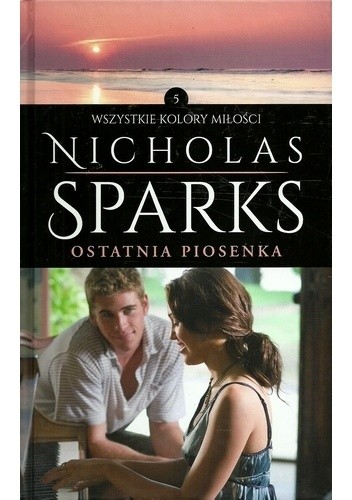 Link do filmu:https://www.cda.pl/video/4033216d1Miłego oglądania życzy Joanna Jelonek